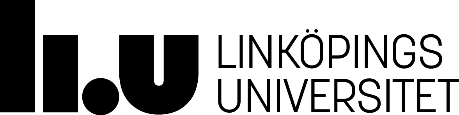 ___________________________________________________________________________ Instruktion till handledare kring hur omdöme över didaktiska och sociala lärarförmågor under verksamhetsförlagd utbildning (VFU) utförsDe kurser som ges vid Yrkeslärarprogrammet vid Linköpings universitet kännetecknas av en tydlig integration mellan ämne/områden, didaktik och verksamhetsförlagd utbildning. Under de tre VFU-perioder som vi har får den studerande möjligheten att öva och prövas på tillämpade sociala och didaktiska lärarförmågor. Lärandemålen för respektive VFU-period finns preciserade i aktuell kursplan. Ytterst ansvarig för examinationen av den studerandes prestationer under VFU är kursens examinator (universitetslärare), men även Du som handledare har en central roll i examinationsprocessen. Ditt professionella omdöme av studentens tillämpade sociala och didaktiska lärarförmågor utgör underlag för examinators beslut. Omdöemsuppdraget Inför VFU-perioden tar Du som handledare del av handledarbrev från kursansvarig för VFU-kursen, omdömesformulär och studentens VFU-uppgifter, som finns i Studiehandledningen, för att planera för studentens medverkan i undervisning så att övning och prövning möjliggörs. I början av VFU-perioden har Du som handledare och den studerande ett samtal där ni tillsammans planerar innehåll och uppläggning, samt diskuterar omdömesprocessen. Handledarens formativa bedömning, som sker löpande, är ett stöd för studentens utveckling (övning). Sådan formativ bedömning kommuniceras i förväg planerade regelbundna samtal med studenten. Professions- och utvecklingsplanen är ett verktyg i denna process. Omdömen som ges i slutet av VFU-perioden och som ligger till grund för examinations beslut utgår alltid ifrån kursplanens mål. Det är viktigt att den studerande får tydlig information om när och hur övning och prövning sker och det är viktigt att fastställa rimliga tidsperioder för detta. Det är upp till Dig som handledare att utifrån kursens och verksamhetens förutsättningar besluta under hur lång period prövning sker. Man bör undvika att inskränka prövningen till enstaka lektioner. En alltför lång period bör heller inte avsättas för prövning eftersom den studerande då inte får tillräcklig tid att öva de tillämpade sociala och didaktiska lärarförmågor som skall prövas. När prövningen är genomförd fyller Handledaren i omdömesformuläret. Du informerar den studerande om vad du fyllt i formuläret och initierar sedan ett samtal kring hur hon/han kan vidareutveckla sina sociala och didaktiska lärarförmågor. Detta samtal sker lämpligen med hjälp av professions- och utvecklingsplanen där mål för nästa VFU-period har formulerats och där indikatorerna för professionsområden är exemplifierade. Processen avslutas med att kursens examinator sätter betyg (U eller VG) på basis av Ditt omdömesformulär samt eventuell kompletterande information. Vid betyget Underkänt har den studerande rätten till ytterligare två examinationstillfällen. Detta erbjuds enligt separat överenskommelse och sker oftast vid annan skolenhet. Omdömesformuläret utgör underlag för examination Omdömesformuläret för aktuell kurs finns att tillgå på kursens hemsida under Övriga dokument. Kontakta tidigt examinator och fältmentor om Du uppfattar att studenten har stora brister i sitt lärarkunnande eller uppträder på ett olämpligt sätt i den pedagogiska verksamheten!  Efter att den studerandes tillämpade sociala och didaktiska lärarförmågor prövats fyller Du självständigt i omdömesformuläret. Det är viktigt att Du tydligt redovisar och motiverar Dina omdömen. Professions- och utvecklingsguiden är ett stöd för omdömesformuleringen. Där åskådliggörs de olika omdömesgrunderna i sitt sammanhang, i relation till progressionen i utbildningen som helhet. Efter avslutad VFU skickar Du det ifyllda och signerade omdömesformuläret till examinator. Eftersom formuläret ligger till grund för examinations beslut är det viktigt att handlingen hanteras med omsorg. Du skickar den via post. Den studerande ska inte överlämnar handlingen.  Examinator för kursen, 976G14, Verksamhetsförlagd utbildning, del1 är Helena Tsagalidis.Namn Linköpings universitet Adress E-post: helena.tsagalidis@liu.se Stort tack för Din medverkan i Yrkeslärarprogrammet!! 